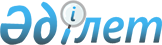 Некоторые вопросы организаций, подведомственных Министерству внутренних дел Республики КазахстанПостановление Правительства Республики Казахстан от 22 сентября 2000 года N 1433

      Правительство Республики Казахстан постановляет: 

      1. Реорганизовать государственное учреждение "Центральный госпиталь Министерства внутренних дел Республики Казахстан" путем: 

      1) выделения имущества филиала "Центрального госпиталя Министерства внутренних дел Республики Казахстан" (город Астана) и создания государственного учреждения "Центральный госпиталь с поликлиникой Министерства внутренних дел Республики Казахстан" (город Астана) с передачей ему данного имущества (далее - Учреждение); 

      2) слияния с республиканским государственным казенным предприятием "Санаторий "Казахстан" Министерства внутренних дел Республики Казахстан в республиканское государственное казенное предприятие "Лечебный комплекс "Казахстан" Министерства внутренних дел Республики Казахстан (город Алматы) (далее - Предприятие). 

      2. Органом государственного управления Предприятием, а также органом, осуществляющим по отношению к нему функции субъекта права государственной собственности, определить Министерство внутренних дел Республики Казахстан. 

      3. Определить основным предметом деятельности Предприятия осуществление медицинской, врачебной деятельности по профилактике, диагностике, и лечению и реабилитации лиц рядового и начальствующего состава, военнослужащих, пенсионеров органов внутренних дел и внутренних войск, членов их семей и других граждан. 

      4. Министерству внутренних дел Республики Казахстан в установленном законодательством порядке в месячный срок: 

      1) утвердить учредительные документы Учреждения и Предприятия и обеспечить их государственную регистрацию; 

      2) принять иные меры, вытекающие из настоящего постановления. 

      5. Министерству финансов Республики Казахстан в установленном законодательством порядке обеспечить финансирование Министерства внутренних дел Республики Казахстан по программе "Лечение военнослужащих, сотрудников правоохранительных органов и членов их семей". 

      6. Внести в некоторые решения Правительства Республики Казахстан следующие изменения: 

      1) утратил силу постановлением Правительства РК от 05.08.2013 № 796;

      2) в постановлении Правительства Республики Казахстан от 17 июня 2000 года N 912 P000912_ "О Перечне республиканских государственных предприятий и учреждений, подлежащих приватизации в 2000-2001 годах" (САПП Республики Казахстан, 2000 г., N 27, ст. 312): 

      в Перечне Республиканских государственных предприятий и учреждений, подлежащих приватизации в 2000-2001 годах, утвержденном указанным постановлением, раздел "Министерство внутренних дел Республики Казахстан" и строки, порядковые номера 49, 50, 51, 52 исключить. 

      7. Настоящее постановление вступает в силу со дня подписания. 

 

     Премьер-Министр   Республики Казахстан

(Специалисты: Склярова И.В.,              Умбетова А.М.)     
					© 2012. РГП на ПХВ «Институт законодательства и правовой информации Республики Казахстан» Министерства юстиции Республики Казахстан
				